UNIVERSIDADE FEDERAL DA BAHIAESCOLA DE NUTRIÇÃOPROGRAMA DE PÓS-GRADUAÇÃO EM ALIMENTOS, NUTRIÇÃO E SAÚDEAvenida Araújo Pinho, 32 - Canela - Salvador, Bahia, Brasil – CEP 40.110-150 Tel.: (71) 3283 7719 / 7700E-mail: pgnut@ufba.brMODELO DE RECURSOAO COLEGIADO DO PPGANS (Nos casos de Recurso sobre a Homologação das Inscrições) – Opção 1À COMISSÃO (Nos casos de Recusro das avaliações dentro do processo seletivo) – Opção 2MOTIVO: especificar com a etapa do processo seletivo a qual se refere o recurso. Eu, 		, portador(a) do documento de identidade  nº 	, apresento o presente RECURSO contra decisão que indefere a _____________________________________________________________________.Os        argumentos        com        os        quais        contesto        a        referida        decisão   são:Para	fundamentar	essa	contestação,	encaminho	anexos	os	seguintes	documentos (caso necessário):Local  e dataAssinatura1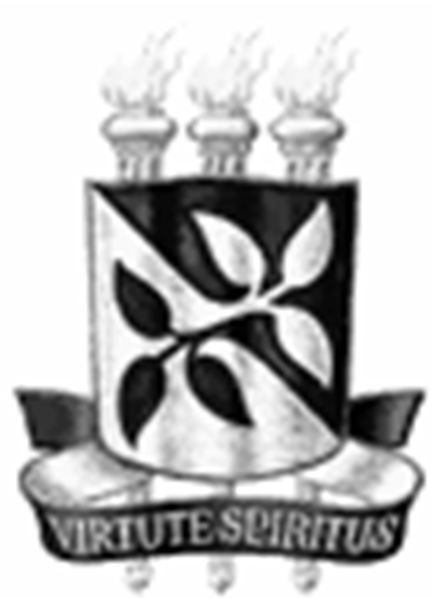 